Comité des normes de l’OMPI (CWS)Huitième sessionGenève, du 30 Novembre au 4 Décembre 2020projet d’ordre du jourDocument établi par le SecrétariatOuverture de la huitième sessionÉlection d’un président et de deux vice-présidentsAdoption de l’ordre du jour
		Voir le présent document.Propositions relatives à des normes de l’OMPI nouvelles ou réviséesProposition concernant une nouvelle norme relative aux interfaces de programmation d’applications Web
Voir le document CWS/8/2.Proposition concernant une nouvelle norme relative aux marques multimédias
	Voir le document CWS/8/3.Proposition concernant une nouvelle norme relative aux données sur la situation juridique des marques
Voir le document CWS/8/4.Proposition concernant une nouvelle norme relative aux représentations des dessins et modèles
Voir le document CWS/8/5.Proposition relative à la révision de la norme ST.26 de l’OMPI (tâche n° 44)
	Voir le document CWS/8/6.Proposition relative à la révision de la norme ST.27 de l’OMPI
	Voir le document CWS/8/7.Proposition relative à la révision de la norme ST.37 de l’OMPI (tâche n° 51)
	Voir le document CWS/8/8.Autres propositionsPublication des résultats du questionnaire sur les systèmes de numérotation des offices de propriété industrielle
Voir le document CWS/8/9.Publication des résultats de la première partie du questionnaire sur l’accès à l’information en matière de brevets accessible au public
Voir le document CWS/8/10.Publication des résultats de l’enquête sur l’utilisation de modèles en 3D et d’images en 3D dans les données et la documentation en matière de propriété intellectuelle 
Voir le document CWS/8/11.Examen du programme de travail et de la liste des tâches du CWS
Voir le document CWS/8/12.Rapports sur l’état d’avancement des travaux des équipes d’expertsRapport de l’Équipe d’experts chargée des normes relatives aux technologies de l’information et de la communication (tâche n° 58)Voir le document CWS/8/13.Rapport de l’Équipe d’experts chargée de la norme XML4IP (tâches nos 41, 53 et 64)Voir le document CWS/8/14.Rapport de l’Équipe d’experts en technologie de la chaîne de blocs (tâche n° 59)
	Voir le document CWS/8/15.Rapport de l’Équipe d’experts chargée de la normalisation des noms (tâche n° 55)
	Voir le document CWS/8/16.Rapport de l’Équipe d’experts 3D (tâche n° 61)
	Voir le document CWS/8/17.Rapport de l’Équipe d’experts chargée de la transformation numérique (tâche n° 62)
	Voir le document CWS/8/18.Rapport de l’Équipe d’experts sur la situation juridique (tâche n° 47)
	Voir le document CWS/8/19.Rapport de l’Équipe d’experts chargée des normes relatives aux marques (tâche n° 60)
Voir le document CWS/8/20.Rapport de l’Équipe d’experts chargée de l’accès public à l’information en matière de brevets (PAPI) (tâche n° 52)
Voir le document CWS/8/21.Autres rapports et exposés à titre informatifRapport présenté par le Bureau international sur la prestation de services consultatifs et d’assistance technique aux fins du renforcement des capacités des offices de propriété industrielle en rapport avec le mandat du CWS
	Voir le document CWS/8/22.Rapport sur le projet de livre blanc sur la chaîne de blocsMise à jour de l’outil WIPO SequenceMise à jour du portail d’accès aux fichiers d’autoritéRésumé présenté par le présidentClôture de la session[Fin du document]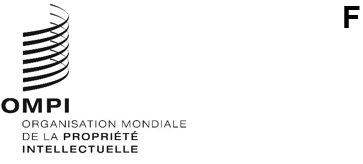 FCWS/8/1 PROV. CWS/8/1 PROV. CWS/8/1 PROV. ORIGINAL : anglaisORIGINAL : anglaisORIGINAL : anglaisDATE : 13 octobre 2020DATE : 13 octobre 2020DATE : 13 octobre 2020